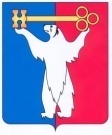 АДМИНИСТРАЦИЯ ГОРОДА НОРИЛЬСКАКРАСНОЯРСКОГО КРАЯПОСТАНОВЛЕНИЕОб утверждении Положения о создании сил гражданской обороны муниципального образования город НорильскВ соответствии с Федеральным законом от 12.02.1998 № 28-ФЗ «О гражданской обороне», постановлением Правительства Российской Федерации от 26.11.2007 № 804 «Об утверждении Положения о гражданской обороне в Российской Федерации», Законом Красноярского края от 26.03.2020 № 9-3774 «О гражданской обороне в Красноярском крае», Указом Губернатора Красноярского края от 11.10.2010 № 192-уг «Об утверждении Положения об организации и ведении гражданской обороны в Красноярском крае», и в целях осуществления мер по созданию и поддержанию в постоянной готовности к применению по предназначению сил и средств гражданской обороны, обеспечению мероприятий и действий по защите населения от опасностей, возникающих при военных конфликтах или вследствие этих конфликтов, а также при чрезвычайных ситуациях природного и техногенного характера,ПОСТАНОВЛЯЮ:1. Утвердить Положение о создании сил гражданской обороны муниципального образования город Норильск (прилагается).1.1. Утвердить Перечень организаций, создающих силы гражданской обороны муниципального образования город Норильск (прилагается).2. Руководителям структурных подразделений Администрации города Норильска, учреждений, предприятий и организаций, указанных в Перечне организаций, создающих силы гражданской обороны муниципального образования город Норильск, утвержденном пунктом 1.1 настоящего постановления, организовать создание, подготовку и поддержание в состоянии постоянной готовности сил гражданской обороны в соответствии с Положением, утвержденным пунктом 1 настоящего постановления.3. Опубликовать настоящее постановление в газете «Заполярная правда» и разместить его на официальном сайте муниципального образования город Норильск.Глава города Норильска						                          Д.В. КарасевУТВЕРЖДЕНОпостановлением Администрации города Норильскаот 26.05.2021 № 237 Положениео создании сил гражданской обороны муниципального образования город Норильск1. Общие положения1.1. Настоящее Положение о создании сил гражданской обороны муниципального образования город Норильск (далее - Положение) разработано в соответствии с Федеральным законом от 12.02.1998 № 28-ФЗ «О гражданской обороне», постановлением Правительства Российской Федерации от 26.11.2007 
№ 804 «Об утверждении Положения о гражданской обороне в Российской Федерации», Законом Красноярского края от 26.03.2020 № 9-3774 «О гражданской обороне в Красноярском крае», Указом Губернатора Красноярского края от 11.10.2010 № 192-уг «Об утверждении Положения об организации и ведении гражданской обороны в Красноярском крае», постановлением Администрации города Норильска от 09.06.2016 № 338 «Об утверждении Положения об организации и ведении гражданской обороны муниципальном образовании город Норильск» и определяет основы создания, поддержания в готовности и применения сил гражданской обороны на территории муниципального образования город Норильск.1.2. К силам гражданской обороны муниципального образования город Норильск относятся:аварийно-спасательные формирования;спасательные службы (службы обеспечения мероприятий гражданской обороны и защиты населения);нештатные формирования по обеспечению выполнения мероприятий по гражданской обороне.1.2.1. Аварийно-спасательные формирования муниципального образования город Норильск (далее – аварийно-спасательные формирования):на постоянной штатной основе (профессиональные аварийно-спасательные формирования);на нештатной основе (нештатные аварийно-спасательные формирования).а) Профессиональные аварийно-спасательные формированияПрофессиональные аварийно-спасательные формирования муниципального образования город Норильск создаются по решению Администрации города Норильска в соответствии с законодательством Российской Федерации.б) Нештатные аварийно-спасательные формированияНештатные аварийно-спасательные формирования создаются в соответствии с Порядком создания нештатных аварийно-спасательных формирований, утвержденным приказом МЧС России от 23.12.2005 № 999 «Об утверждении Порядка создания нештатных аварийно-спасательных формирований».Органы местного самоуправления могут создавать, содержать и организовывать деятельность нештатных аварийно-спасательных формирований для выполнения мероприятий по защите населения и территории муниципального образования город Норильск в соответствии с планами гражданской обороны и защиты населения, планами действий по предупреждению и ликвидации чрезвычайных ситуаций.Администрация города Норильска вправе:определять организации, находящиеся в сфере их ведения, которые создают нештатные аварийно-спасательные формирования;организовывать создание, подготовку и оснащение нештатных аварийно-спасательных формирований;вести реестры организаций, создающих нештатные аварийно-спасательные формирования, и осуществлять их учет;организовывать планирование применения нештатных аварийно-спасательных формирований.1.2.2. Спасательные службы (службы обеспечения мероприятий гражданской обороны и защиты населения) муниципального образования город НорильскСпасательные службы создаются по решению Администрации города Норильска и организаций на основании расчета объема и характера задач, выполняемых в соответствии с Планом гражданской обороны и защиты населения муниципального образования город Норильска и планами гражданской обороны организаций. Организация и порядок деятельности спасательных служб определяются в соответствующих положениях о спасательных службах.1.2.3. Нештатные формирования по обеспечению выполнения мероприятий по гражданской оборонеНештатные формирования по обеспечению выполнения мероприятий по гражданской обороне представляют из себя формирования, создаваемые организациями из числа своих работников в целях участия в обеспечении выполнения мероприятий по гражданской обороне и проведения, не связанных с угрозой жизни и здоровью людей неотложных работ при ликвидации чрезвычайных ситуаций.Администрация города Норильска в пределах своих полномочий создает, организует деятельность нештатных формирований в соответствии с Планом гражданской обороны и защиты населения муниципального образования город Норильск, Планом действий по предупреждению и ликвидации чрезвычайных ситуаций природного и техногенного характера на территории муниципального образования город Норильск.Администрация города Норильска в отношении организаций, находящихся в её ведении:определяет организации, создающие нештатные формирования по обеспечению выполнения мероприятий по гражданской обороне;организует поддержание в состоянии готовности нештатных формирований по обеспечению выполнения мероприятий по гражданской обороне;организует подготовку и обучение личного состава нештатных формирований по обеспечению выполнения мероприятий по гражданской обороне;создают и содержат запасы материально-технических, продовольственных, медицинских и иных средств для обеспечения нештатных формирований по обеспечению выполнения мероприятий по гражданской обороне.Организации:создают и поддерживают в состоянии готовности нештатные формирования по обеспечению выполнения мероприятий по гражданской обороне;осуществляют обучение личного состава нештатных формирований по обеспечению выполнения мероприятий по гражданской обороне;создают и содержат запасы материально-технических, продовольственных, медицинских и иных средств для обеспечения нештатных формирований по обеспечению выполнения мероприятий по гражданской обороне.Нештатные формирования по обеспечению выполнения мероприятий по гражданской обороне создаются в соответствии с законодательством Российской Федерации.2. Основные задачи сил гражданской обороны муниципального образования город Норильск2.1. Основными задачами сил гражданской обороны муниципального образования город Норильск являются:2.1.1. Для аварийно-спасательных формирований:проведение аварийно-спасательных и других неотложных работ в случае возникновения опасностей для населения при военных конфликтах или вследствие этих конфликтов, а также при чрезвычайных ситуациях природного и техногенного характера;поддержание аварийно-спасательных формирований в постоянной готовности к выдвижению в зоны чрезвычайных ситуаций и проведению работ по ликвидации чрезвычайных ситуаций;ликвидация чрезвычайных ситуаций на обслуживаемых объектах или территориях;участие в разработке планов предупреждения и ликвидации чрезвычайных ситуаций на обслуживаемых объектах и территориях, планов взаимодействия при ликвидации чрезвычайных ситуаций на других объектах и территориях;участие в подготовке решений по созданию, размещению, определению номенклатурного состава и объемов резервов материальных ресурсов для ликвидации чрезвычайных ситуаций;пропаганда знаний в области защиты населения и территорий от чрезвычайных ситуаций, участие в подготовке населения и работников организаций к действиям в условиях чрезвычайных ситуаций;участие в разработке нормативных документов по вопросам организации и проведения аварийно-спасательных и неотложных работ.2.1.2. Для спасательных служб (служб обеспечения мероприятий гражданской обороны и защиты населения):выдача средств индивидуальной защиты населению, обеззараживание зданий и сооружений, специальной обработки одежды, техники и территорий, проведение санитарной обработки населения, эвакуированного из районов, подвергшихся радиоактивному, химическому, биологическому и иному заражению (загрязнению), а также личного состава аварийно-спасательных формирований, принимавших участие в аварийно-спасательных и других неотложных работах на зараженной (загрязненной) территории;планирование и выполнение организационно-технических мероприятий по повышению устойчивости функционирования городских коммунальных сетей и организации проведения неотложных аварийно-восстановительных работ на них;организация торговли и питания, а также обеспечение продовольствием и промышленными товарами первой необходимости населения и сил гражданской обороны;планирование и организация строительства защитных сооружений гражданской обороны (далее - ЗС ГО) и инженерного обеспечения ведения спасательных и аварийно-восстановительных работ;обеспечение автомобильным транспортом всех перевозок, предусмотренных Планом гражданской обороны и защиты населения города Норильска (далее - План ГО и защиты населения города Норильска), включая обеспечение проведения аварийно-спасательных и других неотложных работ (далее - АСДНР), а также эвакуационных мероприятий;организация оповещения населения об угрозе и опасностях, возникающих при военных конфликтах или вследствие этих конфликтов и ЧС, обеспечение органов управления служб ГО (служб обеспечения мероприятий гражданской обороны и защиты населения) города Норильска связью в мирное и в военное время, а также организация комплексного использования средств единой сети электросвязи Российской Федерации, сетей и средств радио-, проводного и телевизионного вещания и других технических средств в целях передачи и получения информации;планирование и организация выполнения мероприятий светомаскировки в военное время, мероприятий по повышению устойчивости работы городской системы энергоснабжения, организация бесперебойного энергоснабжения для населения и устойчивого функционирования организаций, имеющих важное оборонное и экономическое значение и осуществляющих деятельность на территории города Норильска, а также организация проведения неотложных аварийно-восстановительных работ на энергетических сетях;планирование и организация дорожно-мостового обеспечения ремонта и восстановления дорог и мостов при проведении мероприятий по ГО при военных конфликтах или вследствие этих конфликтов;организация захоронения умерших от ран и болезней, включая создание и обеспечение специальных команд для сбора погибших, доставку их в места захоронения. 2.1.3. Для нештатных формирований по обеспечению выполнения мероприятий по гражданской обороне:участие в эвакуации населения, защите и эвакуации материальных и культурных ценностей;обеспечение мероприятий гражданской обороны по вопросам автотранспортного обеспечения;участие в первоочередном жизнеобеспечении пострадавшего населения;участие в санитарной обработке населения, специальной обработке одежды, техники, продовольствия, воды, территории;участие в локализации аварий на водопроводных, канализационных, тепловых и технологических сетях в целях создания безопасных условий для проведения аварийно-спасательных работ;ремонт и восстановление дорог и мостов;обеспечение мероприятий гражданской обороны по вопросам восстановления связи и оповещения;ремонт и восстановление поврежденных и разрушенных линий связи и коммунально-энергетических сетей в целях обеспечения аварийно-спасательных работ;оказание первой помощи пораженным, и эвакуация их в лечебные учреждения.3. Порядок создания и применения сил гражданской оборонымуниципального образования город Норильск3.1. Силы гражданской обороны муниципального образования город Норильск учреждений, предприятий и организаций, осуществляющих свою деятельность на территории муниципального образования город Норильск, создаются в соответствии с законодательством Российской Федерации.Оснащение формирований осуществляется в соответствии с нормами оснащения (табелизации) формирований специальной техникой, оборудованием, снаряжением, инструментами и материалами, утверждаемые руководителями, их создающими, в соответствии с Порядком создания нештатных аварийно-спасательных формирований, утвержденным приказом МЧС России от 23.12.2005 № 999, Типовым порядком создания нештатных формирований по обеспечению выполнения мероприятий по гражданской обороне, утвержденным приказом МЧС России от 18.12.2014 № 701.3.2. Применение сил гражданской обороны муниципального образования город Норильск заключается в их привлечении к проведению аварийно-спасательных и других неотложных работ, возникших при военных конфликтах или вследствие этих конфликтов, а также при ликвидации последствий чрезвычайных ситуаций природного и техногенного характера.3.3. Привлечение сил гражданской обороны муниципального образования город Норильск к выполнению задач для решения основных задач в пределах границ территории муниципального образования город Норильск осуществляется по решению Главы города Норильска.4. Поддержание в готовности сил гражданской оборонымуниципального образования город Норильск4.1. Подготовка и обучение личного состава сил гражданской обороны муниципального образования город Норильск осуществляются в соответствии с постановлениями Правительства Российской Федерации от 02.11.2000 № 841 «Об утверждении Положения об организации обучения населения в области гражданской обороны» и от 18.09.2020 № 1485 «Об утверждении положения о подготовке граждан Российской Федерации, иностранных граждан и лиц без гражданства в области защиты от чрезвычайных ситуаций природного и техногенного характера» и иными нормативными правовыми актами Российской Федерации, организационно-методическими указаниями МЧС России по подготовке органов управления, сил гражданской обороны и единой государственной системы предупреждения и ликвидации чрезвычайных ситуаций.4.2. Поддержание в постоянной готовности сил гражданской обороны муниципального образования город Норильск обеспечивается:поддержанием профессиональной подготовки личного состава подразделений (формирований) на уровне, обеспечивающим выполнение задач, установленных разделом 2 настоящего Положения.поддержанием в исправном состоянии специальных техники, оборудования, снаряжения, инструментов и материалов;планированием и проведением занятий и мероприятий оперативной подготовки (тренировок, учений).5. Обеспечение деятельности сил гражданской обороны муниципального образования город Норильск5.1. Финансирование мероприятий по созданию, подготовке, оснащению и применению сил гражданской обороны осуществляется за счет финансовых средств организаций, создающих их, в соответствии с законодательством Российской Федерации и с учетом статьи 18 Федерального закона от 21.12.1994 № 68-ФЗ «О защите населения и территорий от чрезвычайных ситуаций природного и техногенного характера».5.2. Накопление, хранение и использование материально-технических, продовольственных, медицинских и иных средств, предназначенных для оснащения сил гражданской обороны муниципального образования город Норильск, а также материально-техническое обеспечение мероприятий по созданию, подготовке, оснащению и применению сил гражданской обороны муниципального образования город Норильск осуществляются в порядке, установленном законодательством Российской Федерации.УТВЕРЖДЕНпостановлением Администрации города Норильскаот  26.05.2021 № 237Перечень организаций, создающих силы гражданской обороны муниципального образования город Норильск1. Аварийно-спасательные формирования:Аварийно-спасательный отряд экстренного реагирования (АСОЭР) – 
МКУ «Служба спасения».2. Спасательные службы:Служба радиационной, химической и биологической защиты муниципального образования город Норильск – МУ «Управление по делам гражданской обороны и чрезвычайным ситуациям Администрации города Норильска»;Служба энергоснабжения и светомаскировки муниципального образования город Норильск; Служба срочного захоронения трупов муниципального образования город Норильск; Автотранспортная служба муниципального образования город Норильск – МУ «Управление городского хозяйства Администрации города Норильска»;Служба оповещения и связи муниципального образования город Норильск –    МУ «Управление информатизации и связи Администрации города Норильска»;Коммунально-техническая служба муниципального образования город Норильск – МКУ «Управление жилищно-коммунального хозяйства»;Служба торговли и питания муниципального образования город Норильск – МКУ «Управление потребительского рынка и услуг»;Инженерная служба муниципального образования город Норильск –                  МКУ «Управление капитальных ремонтов и строительства»;Автодорожная служба муниципального образования город Норильск –             МКУ «Управление по содержанию и строительству автомобильных дорог города Норильска».3. Территориальные нештатные формирования по обеспечению выполнения мероприятий по гражданской обороне:команда по ремонту и восстановлению дорог; команда для перевозки грузов, населения; станция специальной обработки транспорта; пункт санитарной обработки; эвакуационная (техническая) группа, звено подвоза воды – МБУ «Автохозяйство»;команда для перевозки грузов, населения; станция специальной обработки транспорта; станция специальной обработки одежды; пункт санитарной обработки; подвижная ремонтно-восстановительная группа по ремонту автомобильной, инженерной и другой техники; эвакуационная (техническая) группа; санитарный пост – МУП «Норильское производственное объединение пассажирского автотранспорта»;команда связи – МКУ «Служба спасения»;команда связи – МУ «Управление информатизации и связи Администрации города Норильска»;звено защиты и эвакуации материальных и культурных ценностей –                    МКУ «Норильский городской архив»;звено защиты и эвакуации материальных и культурных ценностей –                    МБУ «Музейный выставочный комплекс»;звено защиты и эвакуации материальных и культурных ценностей –                    МБУ «Централизованная библиотечная система»;аварийно-техническая команда по электросетям, по водопроводным сетям, по теплосетям - МУП «Коммунальные объединенные системы»;аварийно-техническая команда по электросетям, по водопроводным сетям, по теплосетям – МУП ТПО «ТоргСервис».26.05.2021г.  Норильск№__237______